Муниципальное бюджетное дошкольное образовательное учреждение«Детский сад № 25 г. Выборга»ПРОЕКТ «Образовательный терренкур по территории МБДОУ «Детский сад № 25 г. Выборга»Терренкур (нем. terrain — местность, участок, территория, kur — лечение) — метод лечения дозированными по расстоянию, времени и углу наклона пешими восхождениями по размеченным маршрутам. Естественный терренкур лечит не только дозированной нагрузкой, но и общением с природой, чистым воздухом, психоэмоциональным комфортом. Терренкур способствует закаливанию организма, а красоты природы, спокойная обстановка создают предпосылки для снятия нервно-эмоционального напряжения.Проект «Образовательный терренкур по территории МБДОУ «Детский сад № 25 г. Выборга» направлен на познавательное, опытно-исследовательское и экологическое воспитание детей дошкольного возраста через труд в природе, исследовательскую деятельность, прохождение экологических и оздоровительных троп, пробуждение бережного отношения к природному окружению, расширение кругозора детей.Образовательный терренкур, организованный на территории ДОУ, является,  единым образовательным пространством для всестороннего развития ребенка по пяти направлениям: «Физическое развитие», «Познавательное развитие», «Социально-коммуникативное развитие», «Речевое развитие», «Художественно – эстетическое развитие» и состоит из следующих станций: Палисадник
Цель: уточнить представления детей о цветниках, о разнообразии цветущих растений, их названия, строение, способы ухода, условия роста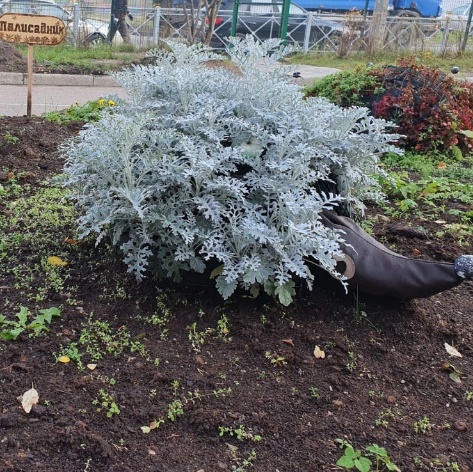 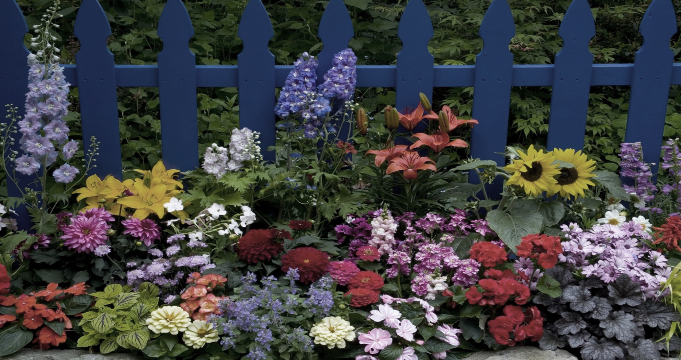 Цветочные часы
Цель: расширять знания детей о цветочных растениях, представленных на данном объекте, а также знакомить с такими понятиями как время и биоритм.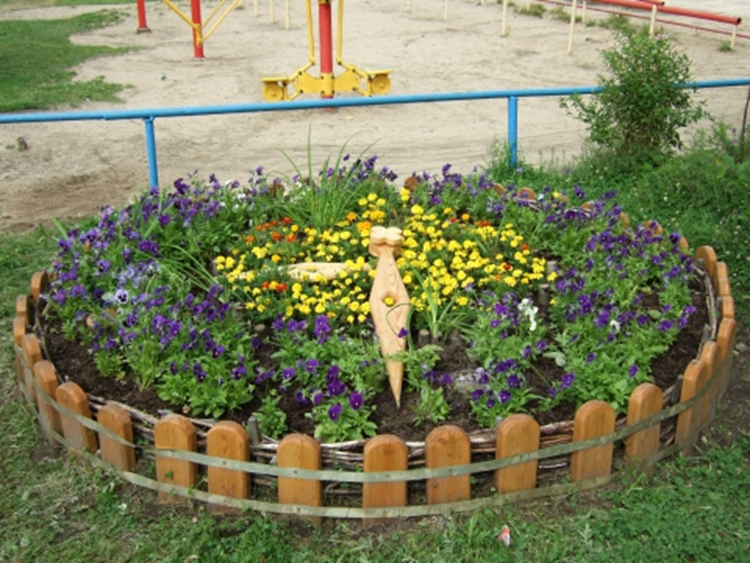 Поляна богатырей
Цель: развивать физическую силу, гибкость тела, координацию движений детей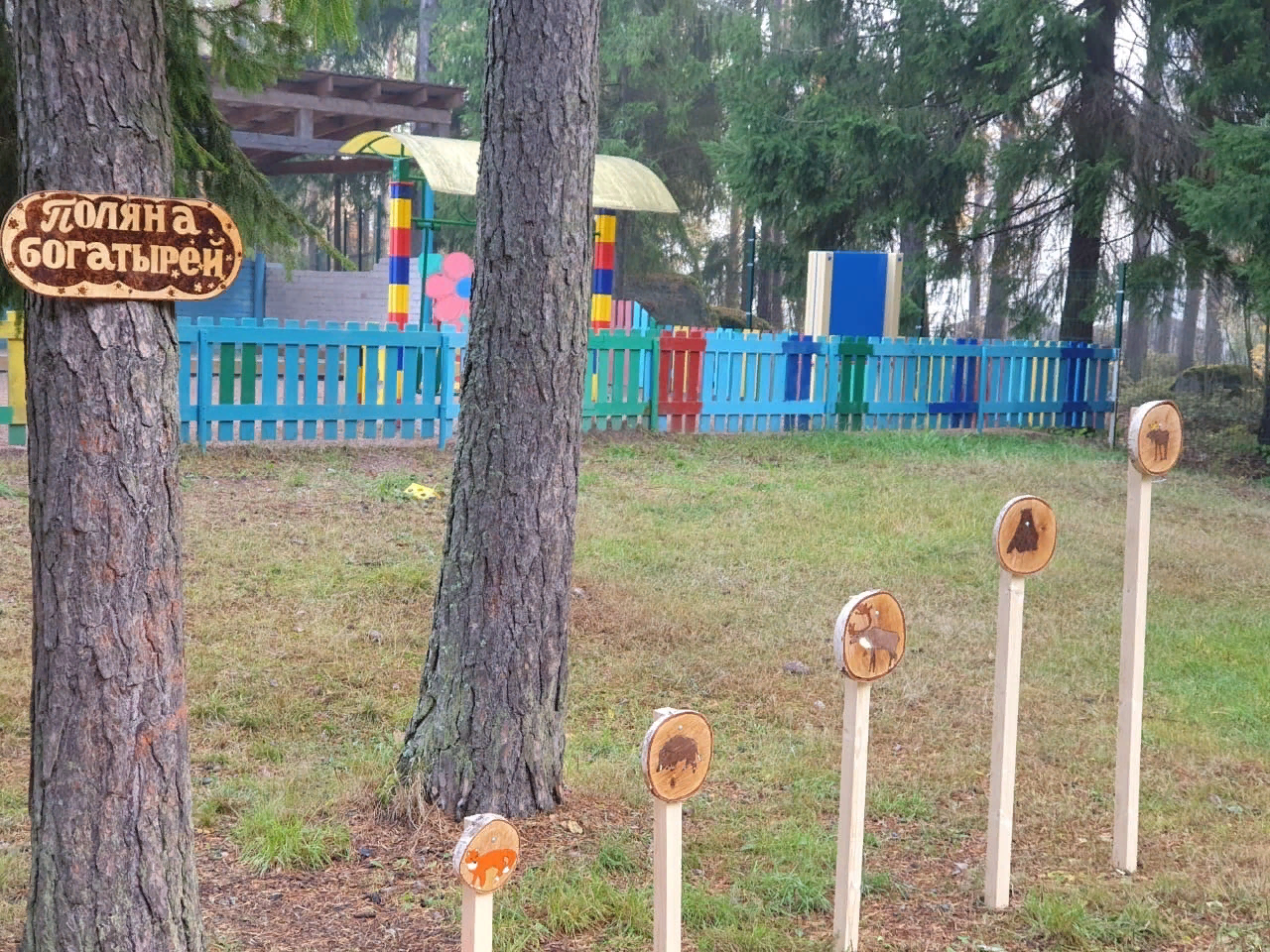 Золотые ручки
Цель: воспитывать бережное отношения к природе, заботиться о ней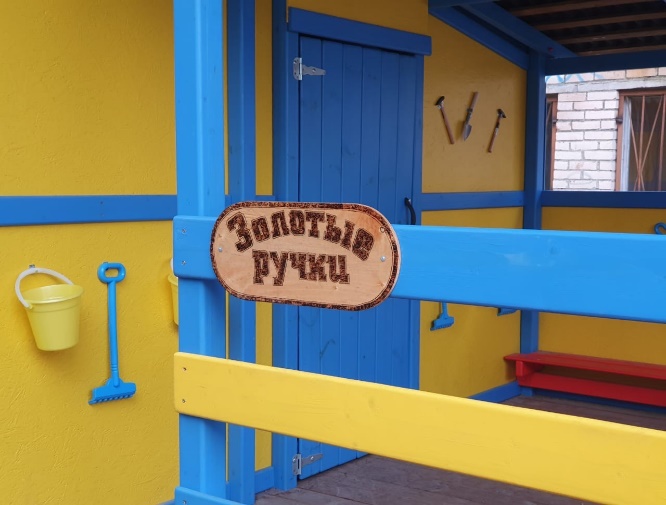 Красная книга
Цель: дать представления о растениях, занесенных в Красную книгу Ленинградской области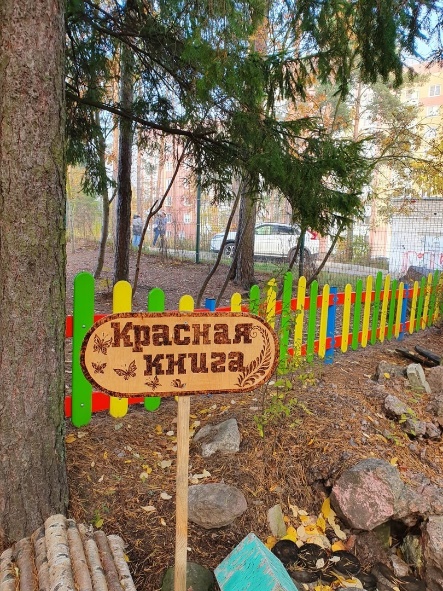 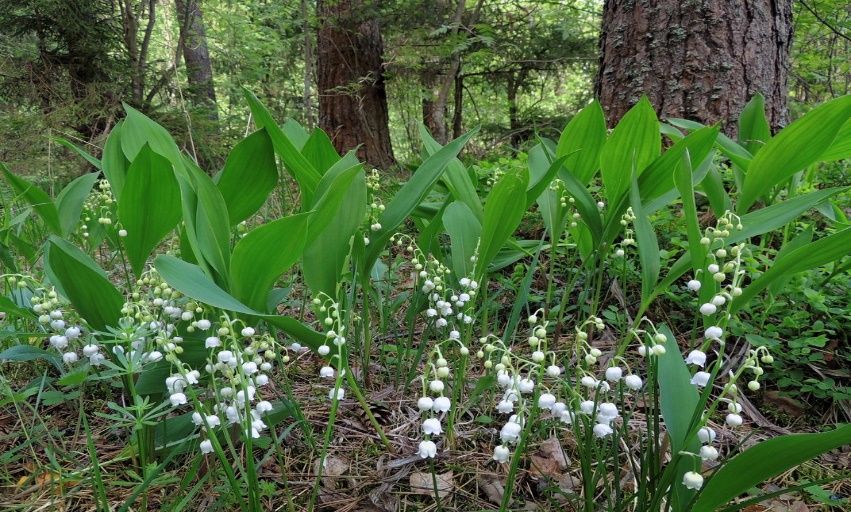 Птичья столовая
Цель: закреплять знания детей о перелётных и зимующих птицах, их образе жизни.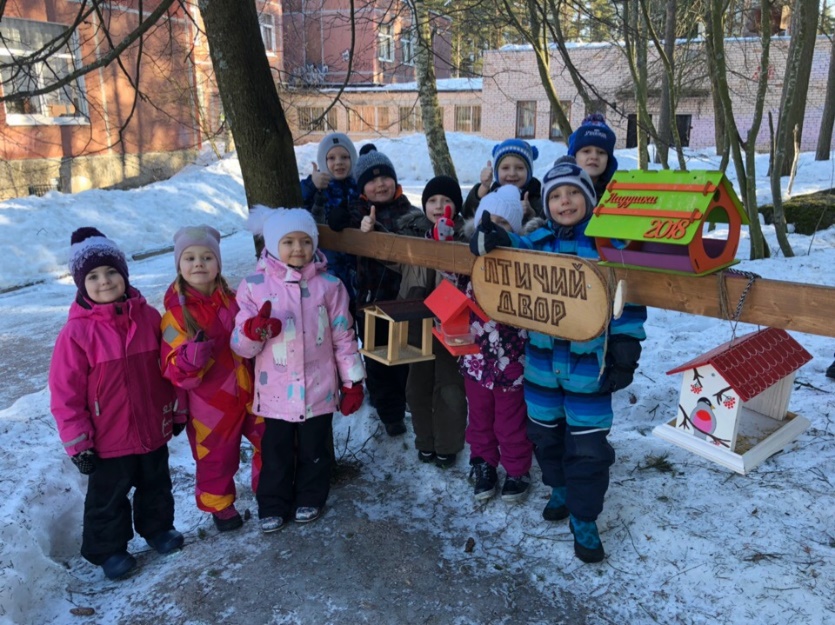 Метеоплощадка
Цель: развивать познавательную и исследовательскую деятельность старших дошкольников, формировать  элементарные представления о погоде и ее значении в жизни человека.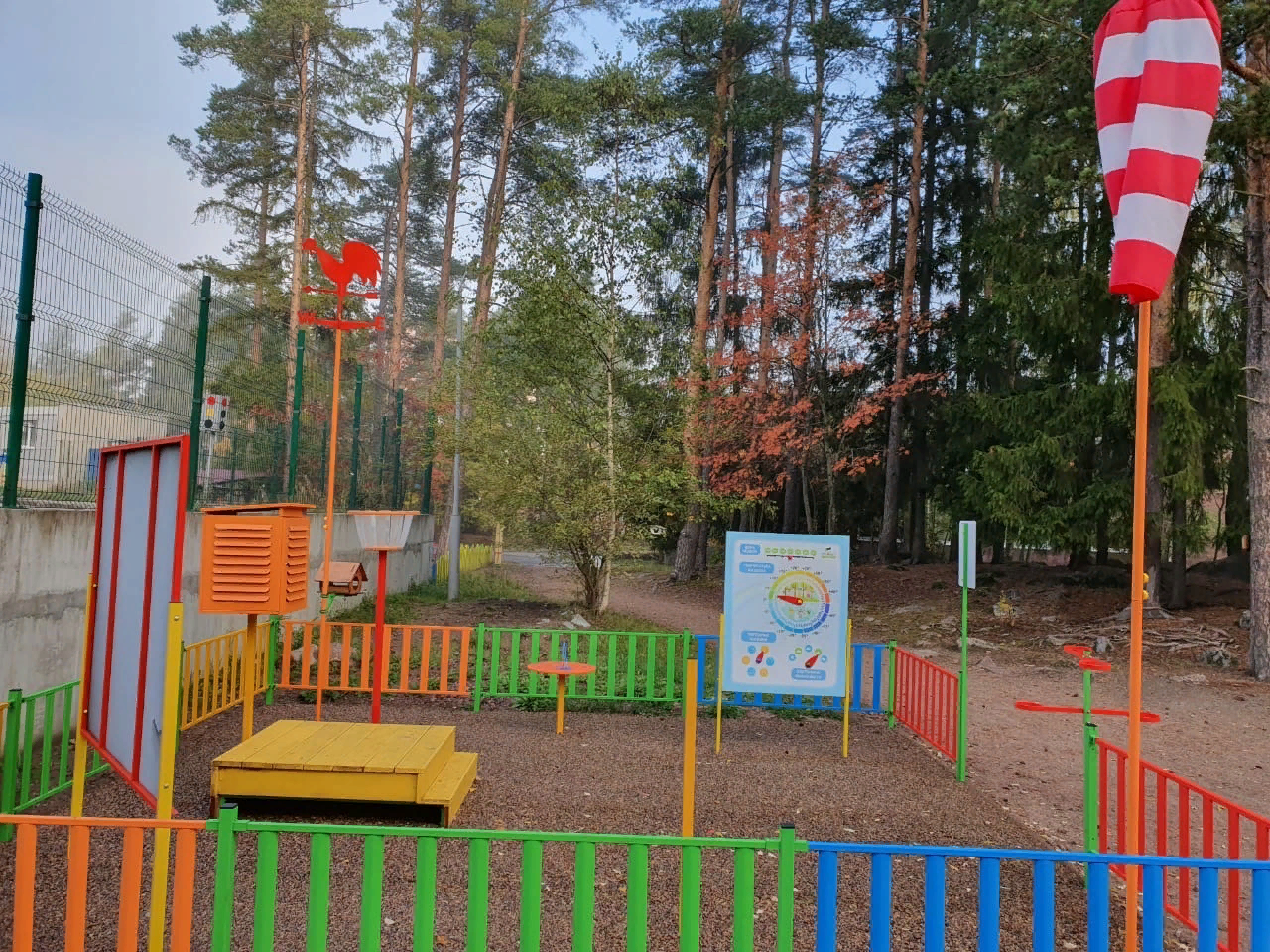 Экспериментариум
Цель: развивать любознательность, исследовательские способности, желание познать окружающий мир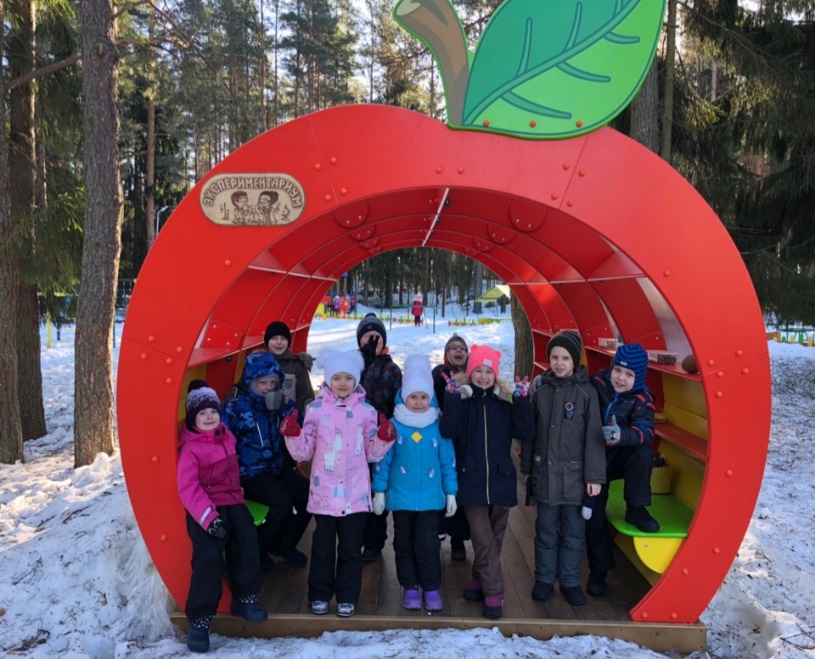 Сосновый бор
Цель: познакомить детей с деревьями, растущими на территории Ленинградской области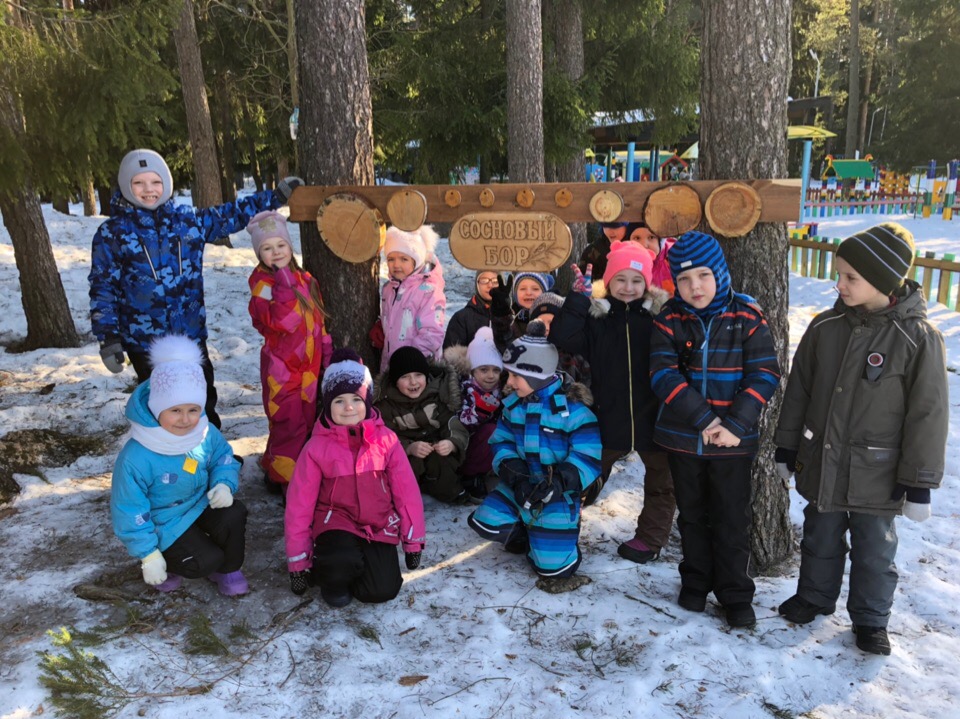 Зеленая аптека
Цель: дать достоверные знания о лекарственных растениях и их пользе


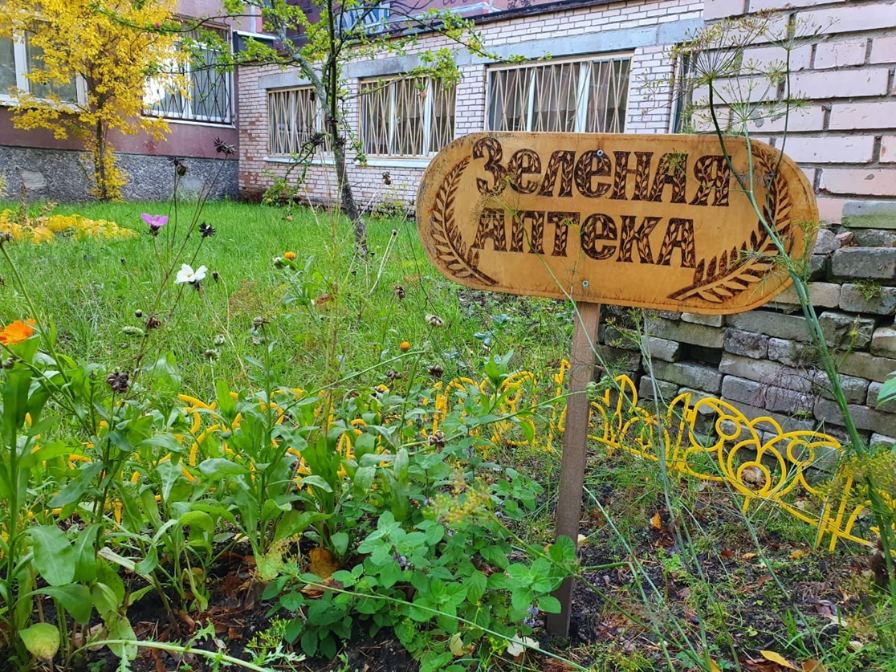 